00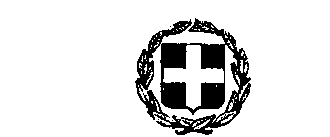 2ο ΤΑΚΤΙΚΟ ΔΕΛΤΙΟ ΓΕΩΡΓΙΚΩΝ ΠΡΟΕΙΔΟΠΟΙΗΣΕΩΝ ΟΛΟΚΛΗΡΩΜΕΝΗΣ ΦΥΤΟΠΡΟΣΤΑΣΙΑΣ ΣΤΗΝ ΒΑΜΒΑΚΟΚΑΛΛΙΕΡΓΕΙΑ ΤΗΣ ΠΕΡΙΦΕΡΕΙΑΚΗΣ ΕΝΟΤΗΤΑΣ ΕΥΒΟΙΑΣΑ. ΣΤΟΧΟΙ  Η Δ/νση Αγροτικής Οικονομίας & Κτηνιατρικής ΠΕ Εύβοίας σε συνεργασία με το Περιφερειακό Κέντρο Προστασίας Φυτών, Ποιοτικού και Φυτοϋγειονομικού Ελέγχου Βόλου, στο πλαίσιο του Προγράμματος «Ολοκληρωμένης Φυτοπροστασίας στο Βαμβάκι», ενημερώνουν  τους βαμβακοκαλλιεργητές ΠΕ Εύβοιας για τις απαραίτητες ενέργειες αποτελεσματικής φυτοπροστασίας στο πραγματικό καλλιεργητικό χρόνο ανάπτυξης των βαμβακοφύτων.Αφορά τη χρονική περίοδο από την έναρξη της ανθοφορίας  μέχρι την καρποφορία με καρπόδεση του 50% των ανθέων  και τη δημιουργία μέγιστης αυτοάμυνας της βαμβακοφυτείας για όλη τη καλλιεργητική περίοδο               Η τακτική    παρακολούθηση της καλλιέργειας από τους παραγωγούς και η εφαρμογή των καλλιεργητικών πρακτικών  στο σωστό χρόνο ,θα συμβάλλουν στην επίτευξη του παραπάνω στόχου                                                                Β. ΔΙΑΠΙΣΤΩΣΕΙΣ      α. Την εποχή αυτή οι περισσότερες βαμβακοφυτείες  βρίσκονται στο στάδιο ανθοφορίας  με το 50% να έχουν δημιουργήσει τα πρώτα καρύδια.      β. Οι προσβολές των Βαμβακοφυτειών  από  τετρανύχους  σποραδικά συνεχίζουν  να είναι έντονες κατά θέσεις και τοποθεσίες , αντίθετα έχουν υποχωρήσει οι προσβολές από θρίπες και αφίδεςγ. Οσον αφορά  το Πράσινο  σκουλήκι, οι συλλήψεις στο δίκτυο φερομονικών παγίδων που έχει εγκαταστήσει η Υπηρεσία μας κυμαίνονται σε χαμηλά επίπεδα. δ Οι επιτόπιες παρατηρήσεις που πραγματοποιήθηκαν από την Υπηρεσία μας το τελευταίο διάστημα στο πεδίο δεν έδειξαν την παρουσία προνυμφών πράσινου. ε. Σε άλλες περιπτώσεις (Κάμπος Μαντουδίου) παρατηρήθηκαν ζωντανές προνύμφες σε χτένια και άνθη κάτω από τα όρια επέμβασης.ζ.  Ο αριθμός συλλήψεων ενήλικων του Ρόδινου κυμαίνεται σε χαμηλά επίπεδα και δεν έχουν παρατηρηθεί ροζέτες.η. Μεγάλο πρόβλημα παρατηρείται με νέο ζιζάνιο εισβολέα  για την περιοχή το Euphorbia  heterophylla.Γ. ΣΥΣΤΑΣΕΙΣ-ΚΑΛΛΙΕΡΓΗΤΙΚΕΣ ΠΡΑΚΤΙΚΕΣΟι υψηλές θερμοκρασίες που επικρατούν και θα συνεχιστούν τις επόμενες μέρες δρούν ανασταλτικά στη δράση του πράσινου και ρόδινου σκουληκιού  καθώς αυξάνουν την θνητότητα τους τόσο στο στάδιο του αυγού όσο και της νεαρής προνύμφης.. Οι παραγωγοί την περίοδο αυτή απαιτείται να βρίσκονται σε ετοιμότητα και να παρακολουθούν  τακτικά τις  βαμβακοφυτείες (κάθε 2-3 ημέρες)  προκειμένου να διαπιστώνουν τη παρουσία  επιβλαβών οργανισμών και ζημιές στην καλλιέργεια, επεμβαίνοντας μόνο όταν οι πληθυσμοί  ξεπερνούν τα  όρια της επέμβασης  όπως παρακάτω:Πράσινο: Κατώτερο όριο επέμβασης η ύπαρξη 4 προνυμφών (μήκους έως 1 εκατοστό) στα 100 βαμβακόφυτα  κ.μ.ο.  όταν διασχίζοντας διαγωνίως το χωράφι (πρωϊνές ή απογευματινές ώρες) εξετάζοντας τα φυτά ή μια νεαρή προνύμφη στα φυτά (1,5)ενάμιση μέτρου. Ρόδινο: Επεμβαίνουμε με εγκεκριμένα εντομοκτόνα  μόνο σε περίπτωση που σε τυχαίο δείγμα ανθέων από όλη την έκταση του χωραφιού, διαπιστωθούν προσβεβλημένα άνθη (Ροζέτες) σε ποσοστό  20%.Επισημαίνουμε ότι αυτή η γενιά του Αυγούστου για το πράσινο σκουλήκι είναι η πιο καταστρεπτική της καλλιέργειας και  τυχόν ζημιές σε καρύδια δεν αναπληρώνονται με νέαΙσόρροπη λίπανση και άρδευση για αποφυγή υπερβολικής τρυφερής βλάστησης που είναι σε βάρος των καρποφόρων οργάνων και καθιστούν τα φυτά ευπαθή στους επιβλαβείς οργανισμούς.Δ.ΕΦΑΡΜΟΓΗ ΨΕΚΑΣΜΏΝ.Δεν συνιστώνται επεμβάσεις με φυτοφάρμακα στις βαμβακοφυτείες χωρίς έλεγχο της πυκνότητας των επιβλαβών οργανισμών και τη διαπίστωση των παραπάνω ορίων ,καθώς άστοχοι και άκαιροι επιβαρύνουν την καλλιέργεια,  το περιβάλλον και την ανθρώπινη υγεία.Σε κάθε περίπτωση οι βαμβακοπαραγωγοί είναι αποκλειστικά και μόνοι υπεύθυνοι για την τελική απόφαση επιλογής της συγκεκριμένης κάθε φορά φυτοπροστατευτικής επέμβασης στις συνθήκες της καλλιέργειας των, των φυτοπροστατευτικών προϊόντων που θα επιλέξουν και του τρόπου και του χρόνου χρησιμοποίησης αυτών, καθώς και για τους λοιπούς χειρισμούς που συμβάλουν στις ποσοτικές και ποιοτικές αποδόσεις της καλλιέργειας. Για οποιοδήποτε πρόβλημα της καλλιέργειας οι βαμβακοπαραγωγοί μπορούν να απευθύνονται στο Τμήμα Ποιοτικού και Φυτουγεϊονομικού Ελέγχου στο τηλέφωνο 2221353920 Κ.Τζελάς καθώς και στο Περιφερειακό Κέντρο Προστασίας Φυτών και Ποιοτικού Ελέγχου Βόλου στο τηλέφωνο 2421066525. 